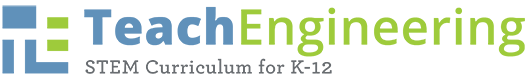 Grade 2 Curriculum Proposal  Plan and conduct an investigation to determine if plants need sunlight and water to grow.   LITERACY Participate in shared research and writing projects (e.g., read a number of books on a single topic to produce a report; record science observations).    LITERACY Recall information from experiences or gather information from provided sources to answer a question.  Develop a simple model that mimics the function of an animal in dispersing seeds or pollinating plants.   MATH Model with mathematics   MATH Draw a picture graph and a bar graph (with single-unit scale) to represent a data set with up to four categories. Solve simple put-together, take-apart, and compare problems.   LITERACY Create audio recordings of stories or poems; add drawings or other visual displays to stories or recounts of experiences when appropriate to clarify ideas, thoughts, and feelings.   Make observations of plants and animals to compare the diversity of life in different habitats.    MATH Reason abstractly and quantitatively.   MATH Model with mathematics.   MATH Draw a picture graph and a bar graph (with single-unit scale) to represent a data set with up to four categories. Solve simple put-together, take-apart, and compare problems.   LITERACY Participate in shared research and writing projects (e.g., read a number of books on a single topic to produce a report; record science observations).   Use information from several sources to provide evidence that Earth events can occur quickly or slowly.